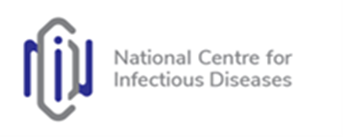 NATIONAL CENTRE FOR INFECTIOUS DISEASESNCID SHORT TERM FELLOWSHIPAPPLICATION FORM FY2022The National Centre for Infectious Diseases (NCID) is launching this call for applications to a limited number of NCID Short-Term Fellowships, to facilitate collaborative infectious disease research between healthcare and research institutions in Singapore and beyond. The fellowship will allow successful applicants to:Invite potential international collaborators/experts to Singapore for up to 14 days. Or spend up to 14 days overseas on a research training attachment at a leading infectious diseases institution. All visits are to be completed within FY22. SubmissionThe application will be reviewed by a committee to assess the suitability and quality of the application and to ensure that the fellowship is in line with facilitating collaborative infectious disease research.AimsThe aims of the NCID Short-Term Fellowship are as follows:To equip infectious disease professionals/researchers with skills and experience relevant to their area of research. To encourage, networking and research collaborations with overseas institutions. To provide promising young researchers with exposures to the diversity of infectious diseases research in Asia/Australasia. Eligibility This fellowship is open to Infectious disease researchers who have demonstrated current active research in the area of proposed visits (e.g. approved projects, awarded grants, publications)The Terms & Conditions of the Award: Applications with visits to & from, countries requiring quarantine; will not be supported.Financial Assistance covers strictly the following:Please provide strong justifications that all other internal avenues of funding are exhausted before seeking assistance to host incoming clinical researchers under the NCID short–term fellowship call. Reimbursement will be made to host institution.Incoming & Outgoing Fellowships: (up to $10,000 SGD dollars each)Return economy airfare by the most direct route100% overseas daily allowance Accommodation Travel insurance and/or visa fees Airport transferCOVID19 pre-departure and on- arrival tests ClaimsStrictly on a reimbursement basis. The timelines and submission requirements will be made known to successful applicants.Attachment Terms The attachment should have clear objectives of fostering research with a goal to assist with applicant’s own research area and not be purely observational in nature.Outgoing Fellowship for junior researchersUp to 14 days. Applications should include invitation letter/ email, from at least one overseas institution, along with a concise and detailed proposal. Incoming Fellowship to host overseas expertsUp to 14 days.Applications should include invitation letters/email, as a guide the visit can be planned with one primary host and (e.g.) one secondary host, along with a concise and detailed proposal.Post VisitAwardees need to submit a visit report within a month, after the completion of the training attachment and may be invited to present experience of the visit with infectious disease community in Singapore The report should be submitted to the NCID Secretariat, covering the following details:Period of visitDetails of host institution and applicant’s mentor(s)Objectives and scope of the visitDescription of the activities undertakenHow the visit has benefitted the applicant and applicant’s departmentAny other commentsApplication and Closing DateInterested applicants must complete the ‘NCID Short Term Fellowship Application Form FY2022’. Please email 1 endorsed PDF; with signatures and supporting documents (e.g.) quotations and 1 softcopy in WORD format through your Host Institution’s Research Office to the Secretariat, National Infectious Diseases Research Coordinating Office at rco_grants@ncid.sg by 6pm, Thursday 14 April 2022declare as appropriateOutgoing Fellowship: Local ApplicantIncoming Fellowship: Overseas Expert2A.    Outgoing FellowshipLocal Applicant CV briefName: Office Mailing AddressEmail: Contact No: Current Position:  Academic QualificationPublications (list TOP 10) Host Details2B.    Incoming FellowshipOverseas Expert CV briefName: Office Mailing AddressEmail: Contact No: Current Position:  Academic QualificationPublications (list TOP 10) Host Details 3. Visit Brief 3.4 Visit Research & Training Plan (maximum 2 pages)4. Invitation Letter Fund disbursement is subjected to providing this documentation 5. Budget Total amount: SGD                                          (up to a maximum of $10,000)    5.1 Budget Breakdown (Expenses cover strictly the following)5.2 Justifications (include quotations as support documents)6. SignatoriesOutgoing Fellowship: to be signed by Local ApplicantIncoming Fellowship: to be signed by Local Host Primary InstitutionThe undersigned agree to abide by the terms and conditions governing the award of the NCID STF.____________	     Name:	Date (DDMMYY): Departmental SupportHead of Department (or designated officer) Comments:________________________				 __________________Name, Designation & Signature			  Date:8. Institutional supportResearch Director (or designated officer in capacity of providing institutional support): Comments:________________________				 __________________Name, Designation & Signature			  Date:Full NameDesignationPositionDepartment InstitutionFull NameDesignationPositionDepartment InstitutionFull NameDesignationPositionDepartment InstitutionFull NameDesignationPositionDepartment Institution3.1 Period of support requested :days  (Up to max 14 days)days  (Up to max 14 days)days  (Up to max 14 days)3.2 Proposed start date (dd/mm/yy):Duration (days):3.3 Total budget request:(Up to max of SGD $10,000)(Up to max of SGD $10,000)(Up to max of SGD $10,000)Please provide the following details for your research proposal in ideally not more than one A4 side. Specific aims:Nature of Fellowship Incoming Fellowship Outgoing FellowshipExpense CategoryItem DescriptionCostReturn economy airfare by the most direct route100% overseas daily allowance Accommodation Travel insurance and/or visa feesAirport transferCOVID19 pre-departure and on- arrival testsGrand TotalReturn economy airfare by the most direct route100% overseas daily allowanceAccommodationTravel insurance and/or visa feesAirport transferCOVID19 pre-departure and on- arrival testsDeclare that all information is accurate and true. Not send similar versions or part(s) of this proposal to other agencies for funding. Ensure that funding by the National Centre for Infectious Diseases (NCID) is acknowledged in all publications resulting directly from the fellowship and in all talks or presentations during the fellowship. Ensure that there is no financial conflict of interest.In signing the NCID-STF Application, the department UNDERTAKES, to:Confirm the accuracy and completeness of information submitted, including budget, etc.Confirm that budget is clear and that the training fellowship either outgoing or incoming is aligned with host institution HR and other policies.Please tick one Supported Not SupportedIn signing the NCID-STF Application, the Institution UNDERTAKES, on any Fellowship Award, to:The applicant is independently salaried by the institution for the entire period of the fellowship for outgoing fellowships and that basic facilities will be provided for all incoming fellows.The research abides by all laws, rules and regulations pertaining to national and the institution's operating procedures and guidelines. Confirm the accuracy and completeness of information submitted, including budget, etc.Confirm that budget is clear and that the training fellowship either outgoing or incoming is aligned with host institution HR and other policiesPlease tick one Supported Not Supported